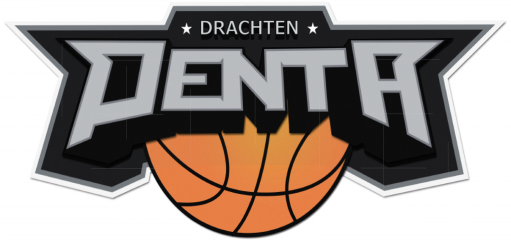 UitnodigingAlgemene LedenvergaderingBV Penta seizoen 2016-2017Dinsdag 20 juni 2016, 20:00 uurKantoor Hamoen, Splitting 7, DrachtenAgendaOpening en vaststellen agendaMededelingenVaststellen notulen Algemene Ledenvergadering BV Penta van 16 juni 2015Jaarverslag 2016 – 2017Financieel jaarverslagVerslag kascommissieBenoeming kascommissieVaststellen begroting en contributie seizoen 2017 – 2018PauzeVerkiezingen bestuur: 
- Wedstrijdsecretaris: aftredend en herkiesbaar: Ivo de Groot.
- Penningmeester: aftredend en herkiesbaar: Jan Slingeland.- Voorzitter: aftredend en herkiesbaar: Frits Wille
- Secretaris: vacature!
Kandidaten kunnen zich tot 24 uur vóór de Algemene Ledenvergadering aanmelden per mail secretariaat@bvpenta.nl.Competitie en trainingenPresentatie Jubileumcomissie Penta 50 jaarRondvraagSluiting